Grams: “TECHNOLOGY”                                                                                  Office   :   0884-2340356 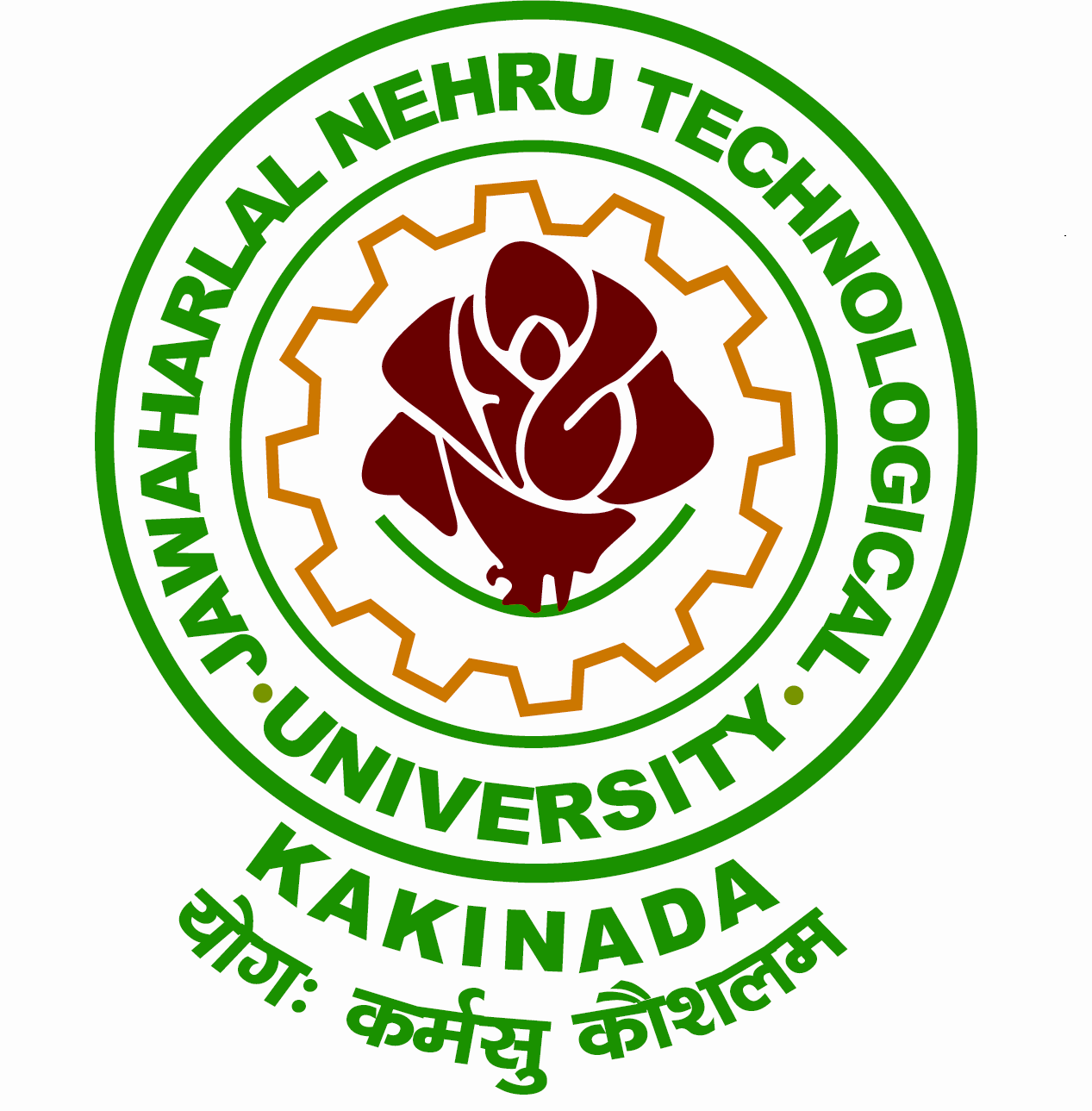 Email: dajntukakinada@gmail.com                                                                     Mobile :+91 7093674555                 						                                   Directorate of AdmissionsJAWAHARLAL NEHRU TECHNOLOGICAL UNIVERSITY KAKINADAKAKINADA-533003, Andhra Pradesh, INDIALr. No .JNTUK/Admissions/ICP- 2017/ Spot Admissions/ Counseling Schedule                                     Date : 19-07-2017Dr. M. RAMALINGA RAJU     						                          M.Tech , Ph.D.Professor of EEE & Director of Admissions                                                            CIRCULAR                  (Spot Admissions Counseling into International Collaborative Programs  (ICP ))The Counseling for SPOT admissions for vacant seats into International Collaborative Programs  (ICP)  for the academic year 2017-18 offered at JNTUK, Kakinada will be conducted in the University Administrative Building on 26-07-2017.  The candidates who have not applied earlier and also who could not attend the 1st phase counseling held on 10-07-2017 are eligible to attend (Eligibility: The admission is based on the Rank obtained in the JEE Mains/ APEAMCET/ TSEAMCET – 2017.)Candidates are required to submit the following  at the counseling:Filled in ICP- Application form 2017-18 along with registration fee R.s 1500/- in the form of  DD  drawn in favour of Registrar, JNTUK, Kakinada.S.S.C Certificate.Intermediate Certificate.Transfer and Conduct Certificate.One set of attested copies of all the certificates.2 passport size photos.JJE Mains / APEAMCET / TSEAMCET-2017-18 Rank card.Counseling fees of Rs:500/-Demand Draft/Challan  in favour of Director of Admissions, JNTUK, KakinadaTuition Fee for 1st year, to be paid in the form of a Demand Draft/Challan drawn in favour of Registrar, JNTUK, Kakinada. Tuition Fee for 1st year is Rs:1,50,000/- (Rupees One Lakh Fifty Thousand only)At the time of reporting to the College, the candidates have to pay an amount of Rs. 5,000/- (approx.) as special fee to University College of Engineering, JNTUK, Kakinada.Note:Full Tuition Fee has to be paid at the time of Seat Allotment to the respective program. Since more number of candidates are called for counselling mere attending the counselling will not guarantee admission. In case there are insufficient admissions in any course the course may not be offered.Hostel facility will not be extended to the students admitted into these programs. Spot counseling is meant for the vacant seats left over  after 2nd phase Counseling,                                                                                                             DIRECTOR OF ADMISSIONS